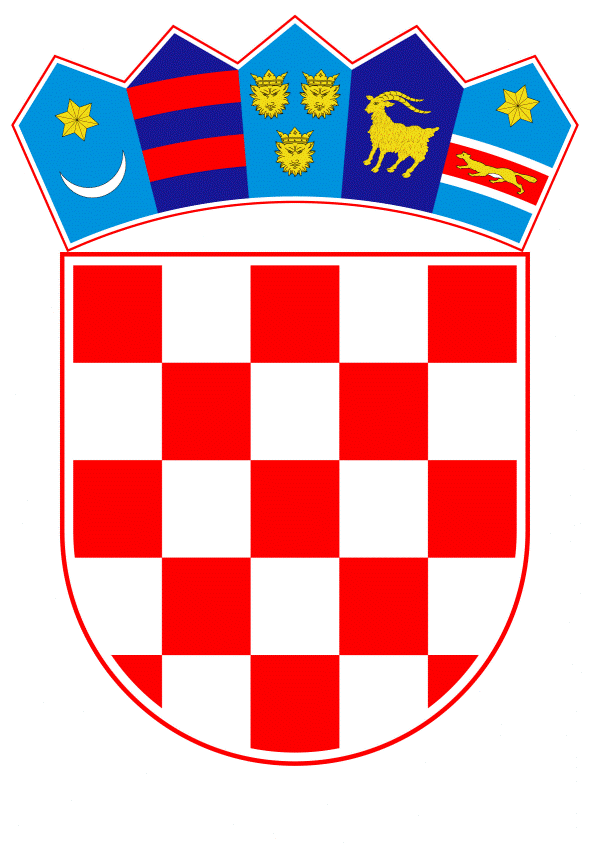 VLADA REPUBLIKE HRVATSKEZagreb, 13. siječnja 2023.______________________________________________________________________________________________________________________________________________________________________________________________________________________________PRIJEDLOG		Na temelju članka 31. stavka 3. Zakona o Vladi Republike Hrvatske („Narodne novine“, br. 150/11., 119/14., 93/16., 116/18. i 80/22.) i članka 11. stavka 1. Zakona o suradnji Hrvatskoga sabora i Vlade Republike Hrvatske u europskim poslovima („Narodne novine“, broj 81/13.), Vlada Republike Hrvatske je na sjednici održanoj _______  donijelaZ A K L J U Č A K	1.	Prihvaća se Izvješće predsjednika Vlade Republike Hrvatske o održanim sastancima Europskoga vijeća u 2022. godini, u tekstu koji je prilog ovoga Zaključka i čini njegov sastavni dio.	2.	Izvješće će se, sukladno članku 11. stavku 1. Zakona o suradnji Hrvatskoga sabora i Vlade Republike Hrvatske u Europskim poslovima dostaviti Hrvatskome saboru.KLASA: 	URBROJ: 	Zagreb, 								    PREDSJEDNIK							          mr. sc. Andrej PlenkovićOBRAZLOŽENJENa temelju članka 11. stavka 1. Zakona o suradnji Hrvatskoga sabora i Vlade Republike Hrvatske u europskim poslovima („Narodne novine“, broj 81/13.), predsjednik Vlade Republike Hrvatske podnosi pisano Izvješće o održanim sastancima Europskoga vijeća u 2022. godini.U 2022. održani su sljedeći sastanci Europskoga vijeća i sastanci na vrhu: neformalni sastanak članova i članica Europskog vijeća, 17. veljače 2022., sastanak na vrhu Europske unije (EU) i Afričke unije (AU), 17. i 18. veljače 2022., posebni sastanak Europskog vijeća, 24. veljače 2022., neformalni sastanak šefova država ili vlada, Versailles, 10. i 11. ožujka 2022., sastanak Europskog vijeća, 24. i 25. ožujka 2022., posebni sastanak Europskog vijeća, 30. i 31. svibnja 2022., sastanak čelnika i čelnica EU i zapadnog Balkana, 23. lipnja 2022., sastanak Europskog vijeća, 23. i 24. lipnja 2022., sastanak na vrhu država europodručja u uključivom sastavu, 24. lipnja 2022., sastanak Europske političke zajednice, Prag, 6. listopada 2022., neformalni sastanak šefova država ili vlada, Prag, 7. listopada 2022. sastanak Europskog vijeća, 20. i 21. listopada 2022., sastanak na vrhu EU i zemalja zapadnog Balkana, Tirana, 6. prosinca 2022., sastanak na vrhu EU-ASEAN, 14. prosinca 2022. i sastanak Europskog vijeća, 15. prosinca 2022.Na dnevnom redu sastanaka su, između ostalog, razmatrane sljedeće teme: vojna agresija Rusije na Ukrajinu, sigurnost i obrana, sigurnost opskrbe hranom, energetika, gospodarska pitanja, kritična infrastruktura, COVID-19, zahtjevi Ukrajine, Republike Moldove i Gruzije za članstvo u Europskoj uniji, zapadni Balkan, Konferencija o budućnosti Europe, Južno susjedstvo, transatlantski odnosi te vanjski odnosi (Kina, Bosna i Hercegovina, Istočno Sredozemlje, Bjelarus, sastanak na vrhu EU-ASEAN, sastanak na vrhu EU-AU, Konferencija Ujedinjenih naroda o klimatskim promjenama 2022. u Sharm el- Sheikhu (COP27), Iran). Također, na sastanku u prosincu 2022., Europsko vijeće je pozdravilo ulazak Hrvatske u schengensko područje 1. siječnja 2023. te je potvrdilo zaključke Vijeća od 13. prosinca 2022. o proširenju i procesu stabilizacije i pridruživanja i složilo se s time da se Bosni i Hercegovini dodijeli status zemlje kandidatkinje.Predlagatelj:Predsjednik Vlade Republike HrvatskePredmet:Izvješće predsjednika Vlade Republike Hrvatske o održanim  sastancima Europskoga vijeća u 2022. godini